Note: A copy of Front and Back of Credit Card, as well as a picture ID, must be sentPlease fill out form and fax it back to our fax number: 303 337 7584Record Locator (confirmation Number): ………………………………………………………………………….I …………………………..…………………….. Authorize ROYAL WINGS TRAVEL to charge my Credit Card for the purchase of (specify numbers) …………………………………… Airline Ticket(s) as follow:From: …………… To: …………… To: …………… Date: ……………Credit Card Type: ……………………………………….……………………………………….………Credit Card Number: ……………………………….……………………………………………………Expiration Date: ……………………………………………….…………………………………………Amount of Charge: $ …..…….…… Per adult, $………….……. Per child $ ……………… Per infant Total: $………….…Name of Passenger(s): …..………………….….………………………………………………………………..………………………………………….………….………………………………………………Credit Card Billing Address:Street: ………………………………………………………………………………………………………..City: …………………………………………………………………………………………………………Tel. number: ………………………………… Alternate Tel. Number ………………………………….… 	Mailing Address for Tickets:Street: ………………………………………………………………………………………………………..City: …………………………………………………………………………………………………………Tel. number: ………………………………… Alternate Tel. Number …………..……..……………….…E-mail Address for Electronic Tickets: ……………………………………………………………….…….	…………………………..……	…………………………..……	…………………………..……	Card Holder’s Signature	Card Holder’s Name	DateBy signing above, I agree to pay the above amount for my ticket(s), purchase, and I agree to Royal Wings Travel’s fare rules and restrictions; including non-refundable clauses and/ or applicable cancellation fees.If you are a travel agent, you accept full responsibility for charge-backs, disputes and other nonpayment(s) by the passenger, credit card holder, credit card Company of issuing bank. Please stamp the form with agency stamp and fax it back to us.1979 S HAVANA ST • AURORA/ COLORADO • 80014 PHONE: 303 337 1234 •FAX: 303 337 7584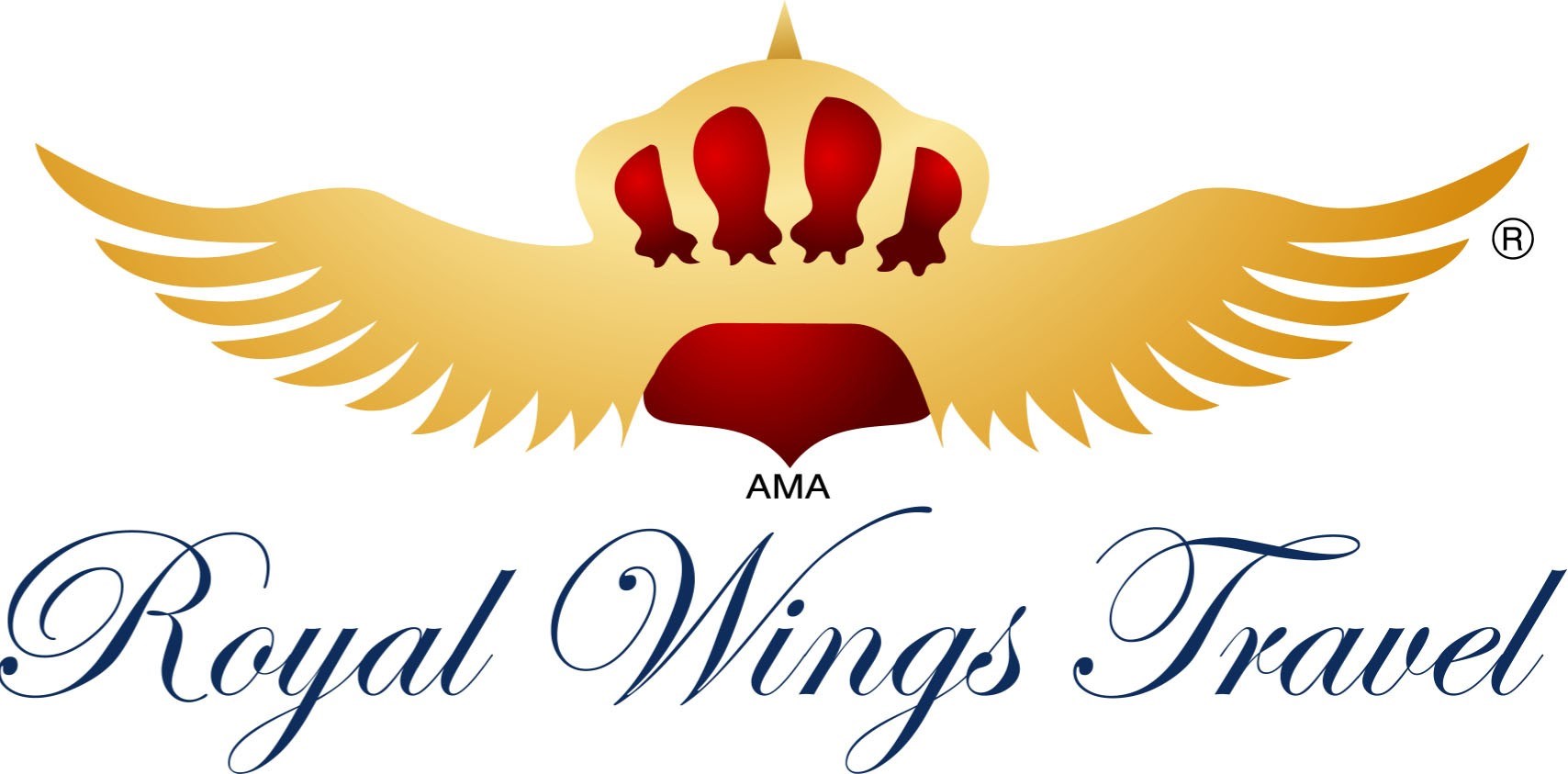 CREDIT CARD AUTHORIZATION FORM